       The Role of Internet of Things (IoT)  in Today’s  Global Business Landscape Dr. Syed Abid Hussain * Dr. Afzalur Rahman *** Faculty of Commerce and Economics, Presidency University, Bangaluru, India. E-mail: syedabid.hussain@presidencyuniversity.in , WhatsApp-+919305301408, mobile+919305301408** Faculty of Commerce and Economics, Presidency University, Bangaluru, India.   E-mail: - afzalur.rahman@presidencyuniversity.in , WhatsApp-+919717550353, mobile+919717550353sBackgroundThe way we take care of ourselves, the way we travel, live, communicate, and interact with people around us. A wide variety of cutting-edge home appliances and devices, like coffee makers, washing machines, light bulbs, vacuum cleaners, alarms, ovens, refrigerators, TVs, music systems, home computers, intelligent virtual assistants, and others, provide two-way communication through IOT and can control and monitoring of one another.It's common knowledge that this phenomena exists, and it goes by the name "Internet of Things" or IoT [1]. The Internet of Things (IoT) is made possible by the real-time and autonomous interactions of smart home services and goods. Governments from all around the world, including those from Japan, the United Kingdom, and the United States, have committed millions of dollars to advancing Internet of Things research and development [2]. It is a breakthrough in technology that has a potential to not only transform ordinary people's lives, but also transform the world economy's governments, industries, business organizations, and service sectors.Consumer IoT's main aim is to. People’s homes can recognize their preferences and automate themselves to accommodate with the help of sensor-based advances in technology, we could. such as turning the TV, air conditioner, or fans on or off, A smart home may blend the capabilities of smart products, devices, and appliances as they become smarter. Laundry routines, for example, can be integrated into smart washing machines. When individuals go on vacation, their plants might be automatically watered at a correct rate based on the soil's humidity and the temperature in the room. When people live nearby. When people are about heading out for work or home, their smart cars recognize this and begin or stop themselves. heading out for work or home, their smart cars recognize this and begin or stop themselves.In the future evolution of IoT, the concept will expand beyond individual or organizational benefits to transform entire cities and even nations into smart, interconnected systems. Within urban settings, data from residences, community centers, infrastructures, and public institutions can be synchronized. This would lead to optimized energy consumption, more efficient traffic flow, and well-informed urban development, offering a heightened quality of life for citizens. In the corporate and industrial landscape, integrating IoT could result in streamlined operations, automated workflows in production and distribution, resource optimization, and enhanced consumer experiences.IntroductionThese days, the term "Internet of Things" (IoT) is very popular. The idea of connecting the world of matter to the digital one is not new. There has been a lot of research in this area, especially with the arrival of the digital age in recent years, in which objects are increasingly becoming intelligent and communicating with their surroundings and transferring data quickly not only to one another but also to other systems and devices. [1].         The consequent ramifications have piqued the interest of researchers and practitioners in recent years. More specifically, research focused on privacy and security concerns, people's perceptions, people's awareness, and the barriers to smart home technology adoption [3]. Scholars suggest that the Internet of Things (IoT) is essentially an extension of information technology, broadening its scope to include a diverse array of real-world applications. In other words, it evolves existing network structures into more advanced forms, creating a globally linked, diverse network of intelligent devices. [4] and other experts posit that the The Internet of Things (IoT) has grown into a complex network of devices, infrastructure, and services. The overarching aim of IoT is to develop a network infrastructure that facilitates seamless interaction between various communication protocols, software, and a blend of physical and digital sensors. As consumers and entities deeply entrenched in the realm of information technology, the onus of prioritizing information security in day-to-day operations becomes imperative [6] highlight the essence of implementing multiple layers of security measures and policies, given that these systems are repositories of critical data that need protection against an array of vulnerabilities.Unauthorized access, unwanted disclosure, interference, and unauthorized changes are among the risks that IoT, as a form of information system, is susceptible to. Concerns are mounting that the exponential proliferation in the adoption of IoT devices could exacerbate security and privacy challenges, as noted by 7]. According to Burg, wireless networks and infrastructure are used for communication in IoT devices, which not only connects the devices but also makes them more vulnerable to network attacks [8] indicate that IoT relies on wireless communication networks and infrastructures, a feature that, while facilitating connectivity, also exposes these devices to network-based attacks[8].The term "Internet of Things" was first coined by Kevin Ashton, an employee at Procter & Gamble, back in 1999. In the IoT context, the term "network" denotes a complex system where a myriad of physical items, equipped with embedded sensors and software, are interconnected. The ultimate goal of IoT is to enable these things and other systems to interoperate with one another so that they may exchange information and communicate via the internet. Products range from the commonplace to the cutting edge of industrial technology.Figure 1 shows how the Internet of Things develops as a result of interactions among people, things, and the internet. Basically, the Internet of Things is a complex web of interconnected networks that allows various electronic gadgets to exchange data and instructions via the web. As can be seen in figure 1, the Internet of Things (IoT) is the result of interactions among humans, physical objects, and the internet. The Internet of Things has been 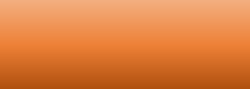 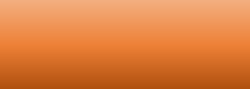                                                        Figure1: simple illustration of IoT adopted from (Stojkoska and Trivodaliev, 2017)described as a collection of networks where electronic devices are able to interact with one another through the sInternet. [9]. Figure 2 below shows these gadgets, which are referred to as "things" in general. Each of these 'objects' has a unique set of characteristics.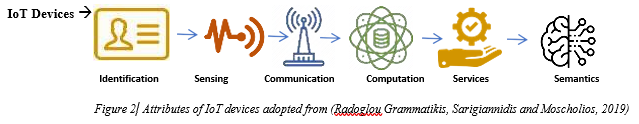 IoT ecosystems aren't only for one industry. They could be used in many. IoT business applications are wide and have an impact on practically every industry, notably the financial sector, healthcare, retail, and defence sectors, among many others [10]. To make gathering info easier and more dynamic, IoT systems may also use machine learning and artificial intelligence (AI).IoT Sensors                    Data Storage                            Data Processing                                   user interface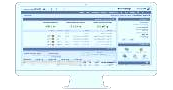 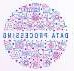 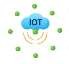 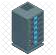 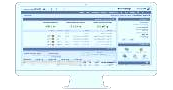 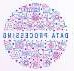 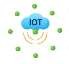 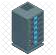 The proper operation of the IoT depends on several different technologies working together. Technologies like Near-Field Communication (NFC) and other short-range communication protocols, Cloud Computing for centralized data storage and processing, and Radio-Frequency Identification (RFID) for automatic object recognition have all made major contributions. Additionally, Wireless Sensor Networks (WSN), intelligent sensing devices, Global Positioning Systems (GPS), framework designs like Service-Oriented Architectures (SOA), mapping tools like Geographic Information Systems (GIS), and mobile network technologies like 3G, 4G, and 5G all contribute to the operation of IoT systems. Among these, three technologies stand out as particularly vital for the global IoT infrastructure to function effectively.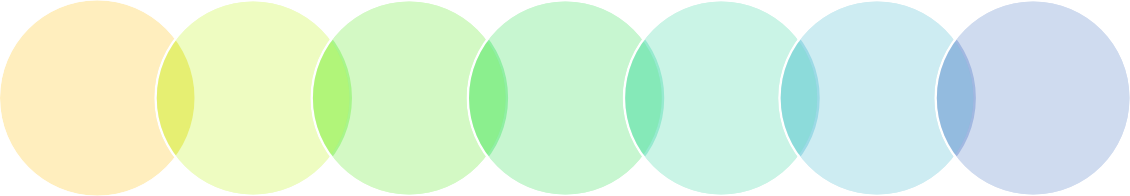 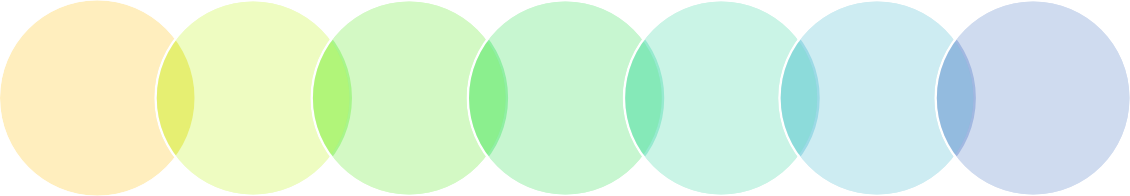 Figure 3:- Main technologies & protocols behind IoT Systems (https://data-flair.training/blogs/)Business layerThis layer oversees the whole IoT infrastructure, including all apps, business models, user privacy, and security. The success of every gadget depends on its innovative features and the way they are presented to the public. The device's business layer is in charge of handling these tasks. It makes it easier to create graphs and flowcharts, analyses the data, and decides how the device may be improved (Sethi and Sarang, 2017). Figure 4 below shows inter connectivity between five-layer model of Inter of Things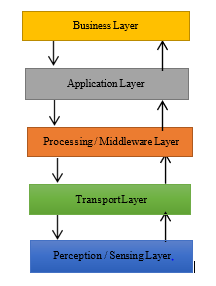 Figure 4:- IoT models' five-layer designs are founded on Mashal, Alsaryrah, Chung, Yang, Kuo, and Agrawal's (2015) work.Understanding IoT and its Core Components:The Internet of Things (IoT) comprises a network that interconnects various computing devices, sensors, and other physical entities, allowing them to exchange and interpret data. This digital interaction facilitates the gathering, distribution, and analysis of information for a range of tasks, as pointed out by Ashton in 2009 [11]. Borgia highlighted in 2014 that IoT is fundamentally anchored on four core elements: devices or sensors, connectivity, data processing, and resultant actions [12].Devices/Sensors: IoT architecture is supported by a myriad of devices and sensors designed to accumulate and transmit data. These range from simple measuring tools like thermometers and hygrometers to more complex ones like health-tracking wearables and specialized sensors for industrial machinery [3]. For instance, RFID tags connected to objects in retail settings allow for real-time inventory management and monitoring [13].Connectivity: The Low-Power Wide-Area Networks (LPWANs), Wi-Fi, Bluetooth, cellular networks, and other communication technologies are used to connect the devices and sensors in an IoT ecosystem [14]. The interaction and data transmission between devices and the central data processing systems are made possible by this connectivity. For instance, Wi-Fi connectivity is used by smart home appliances to communicate with a central hub and give users remote control [15].Data processing: The IoT devices can produce large and sophisticated amounts of data. Therefore, effective data processing techniques are necessary for making sense of the gathered data. Processing and interpreting data from IoT devices requires both cloud computing and edge computing [16]. Edge computing includes processing data closer to the source in order to minimize latency and enable real-time decision-making. [17].IoT's ultimate goal is to enable well-informed actions that are based on the data that has been gathered and processed. These can be automatic responses or data-driven insights that are given to people to make decisions [14]. In agriculture, for instance, sensor data on soil moisture can activate automatic irrigation systems, maximising water use and crop yield [18].The practical uses of IoT across numerous industries are highlighted by real-world examples. Wearable health gadgets, such as smartwatches, are used in the healthcare industry to track vital signs and transmit data to medical experts for remote patient monitoring and early intervention [19]. Additionally, networked traffic lights and sensors allow smart cities to manage traffic flow, which reduces congestion and enhances urban mobility IoT's Impact on Global Business:The Internet of Things (IoT) has had far-reaching effects on the corporate world, ushering in novel innovations that boost productivity, enrich the customer experience, and save costs significantly [20].Enhanced Operational Efficiency through Data-Driven Decision-Making:Through the Internet of Things (IoT), organizations are able to collect data in real time from a variety of sources, illuminating their processes, supply chains, and operations. Because of this, we can make better decisions based on actual facts and boost operational efficiency. This data-driven strategy makes it easier to identify inefficiencies, optimise processes, and make well-informed decisions [21]. Manufacturing firms, for example, can utilise IoT data to track equipment performance and modify production plans, resulting in decreased downtime and increased efficiency Improved Customer Experiences through Personalized Services and Products:Businesses can collect information about client preferences, behaviours, and usage patterns thanks to IoT. This information can be used to develop customised products, responsive services, and personalised experiences [22]. To track consumer movements and provide customised suggestions based on browsing history, for instance, smart retail outlets deploy IoT-powered beacons. This increases customer engagement and loyalty [23].Cost Savings through Predictive Maintenance and Optimized Resource Utilization:IoT is crucial to predictive maintenance, which uses sensors and gadgets to gather data from equipment to foresee probable breakdowns. Businesses can reduce downtime and maintenance expenses by planning repair tasks in advance of equipment breakdowns by analysing this data [24]. Additionally, IoT helps firms uncover waste and adopt energy-efficient practises by tracking energy consumption, which optimises resource utilisation [25].These effects cross all industries. IoT devices in the healthcare industry provide remote patient monitoring, enabling medical practitioners to monitor vital signs and act quickly [26]. Precision farming fuelled by IoT in agriculture optimises water use and fertilisation, increasing crop yields [27]. IoT-connected vehicles improve fleet management and route optimization in the transportation sector, cutting costs and boosting efficiency [28].IoT Industry Applications:Adoption of the IoT across several sectors has disrupted established practices and opened up fresh opportunities for improved productivity, originality, and bottom-line results.Retail: Smart Inventory Management, Personalized Shopping Experiences:In the retail sector, smart inventory management systems powered by IoT are used to monitor product levels and automatically make orders when inventory levels go beyond a set threshold. [29]. This cuts down on superfluous inventory, lessens stockouts, and streamlines the supply chain. In addition, IoT makes it possible for shoppers to have tailored shopping experiences thanks to location-based services and analysis of their preferences, which boosts engagement and consumer happiness [30].Manufacturing: Predictive Maintenance, Supply Chain Optimization:IoT is crucial to business because it enables predictive maintenance. Real-time performance data is gathered by machine sensors., which is then evaluated to foresee possible problems and plan maintenance before breakdowns happen [31]. In addition, IoT-driven supply chain optimization improves visibility and coordination throughout the network of the supply chain, cutting down on lead times and operational expenses [32]. Healthcare: Remote Patient Monitoring, Smart Medical Devices:Healthcare practitioners may track patients' health data remotely and make timely treatments thanks to IoT's support for remote patient monitoring [33]. Smart medical devices capture patient data and transfer it for analysis, resulting in better patient care and the early identification of health issues. Examples include wearable health monitors and implantable sensors [34]. Agriculture: Precision Farming, Soil and Crop Monitoring:IoT-enabled precision farming improves farming methods by using sensors and drones to track crop health, soil moisture levels, and other factors [35]. This data-driven strategy makes precise pest management, fertilisation, and irrigation possible, increasing crop yields and resource effectiveness. Furthermore, IoT-based soil and crop monitoring systems offer timely data for better farming decision-making [36]. The examples provided demonstrate the versatile nature of IoT and its capacity to transform various industries. By leveraging data analytics and automation, IoT has the potential to enhance efficiency, spur innovation, and improve overall well-being.IV. Overcoming Challenges:While the Internet of Things (IoT) holds immense promise, there are several hurdles to clear before its widespread acceptance and the full realization of its advantages.Data Security and Privacy Concerns in IoT Deployments:Protecting the privacy and security of the massive amounts of data that connected devices collect and communicate is a major challenge for the IoT. IoT systems are vulnerable to hacks, unwanted access, and data leaks, all of which could jeopardise critical data [37]. To protect data and uphold user confidence, security mechanisms including encryption, authentication, and access controls must be included [38]. Interoperability Issues between Different IoT Devices and Platforms:The fact that IoT devices frequently originate from multiple manufacturers and use numerous communication protocols makes achieving seamless interoperability extremely difficult. The capacity of gadgets to cooperate efficiently is hampered by the absence of defined communication protocols [14. It is essential to create open standards and communication protocols to guarantee interoperability and effective communication among various Internet of Things devices.Skill Gap and Workforce Training for Managing IoT Systems:IoT systems' complexity necessitates the use of specialist design, implementation, maintenance, and troubleshooting capabilities. The deployment and administration of IoT projects are hampered by a lack of qualified personnel with knowledge of IoT technology and procedures [39]. Investing in educational programmes and training programmes will help to address this issue by providing the workforce with the appropriate skills [40]. To enable the secure, effective, and sustainable deployment of IoT technology, these issues must be overcome by cooperative efforts from numerous stakeholders, including industry participants, regulatory authorities, and academia.Global Case Studies:Amazon Go: Reinventing the Retail Experience with IoT-Powered Cashier-Less StoresBy using IoT technology to build cashier-free stores, Amazon Go has completely revolutionised retail. To keep track of the merchandise that customers choose, these retailers use sensors, cameras, and smart shelves. As customers leave the store, the products they've taken are automatically charged to their Amazon accounts. The IoT-driven system precisely tracks purchases and does away with the need for traditional checkout procedures, greatly enhancing the shopping experience by reducing wait times [41]. Siemens: Transforming Manufacturing Processes through IoT-Driven AutomationLeading industrial company in the world Siemens uses IoT to enhance its production processes. IoT sensors are incorporated into the machinery and equipment on the manufacturing floor to collect information about conditions and performance. To forecast repair requirements and restructure production plans, this real-time data is evaluated. As a result, Siemens can increase factory productivity, reduce downtime, and prevent expensive equipment breakdowns through predictive maintenance [42]. Philips Healthcare: Enhancing Patient Outcomes with Connected Medical DevicesTo improve patient care, Philips Healthcare incorporates IoT technology into its medical products. Patients' vital signs and medical data are collected by wearable monitoring and bedside devices. The dissemination of this real-time information to healthcare professionals enables remote patient monitoring. Doctors can keep an eye on their patients' health from a distance, spot issues early, and respond quickly. IoT-connected medical devices enable healthcare workers to deliver better treatment and enhance patient outcomes. [43]. Future Trends and Innovations:Advancements in technology, coupled with a growing appetite for increasingly intelligent and interconnected frameworks, are fuelling the ongoing evolution of the Internet of Things (IoT). Various technological trends and innovations are currently moulding the future trajectory of IoT.Edge Computing and its Role in Reducing Latency and Improving Real-Time Processing:For IoT systems, edge computing is quickly becoming a critical enabler. Edge computing reduces the need to transport huge amounts of data to centralised cloud servers by moving data processing closer to the data source [44]. This technique is useful for applications that require immediate responses, such as industrial automation and autonomous cars, since it decreases latency and enables real-time processing. For optimal resource utilization and enhanced IoT system performance, edge computing processes critical data near the network's periphery.U Combining AI and ML will lead to smarter Internet of Things devices.By using machine learning (ML) and artificial intelligence (AI), Internet of Things (IoT) devices are better able to gather and comprehend data. [14]. Without human interaction, IoT systems incorporating AI may learn from past data patterns, forecast future trends, and make wise judgments. For instance, industrial predictive maintenance can use AI algorithms to identify patterns that may indicate impending equipment faults and plan maintenance before they happen. AI and IoT are used to create more intelligent, adaptable systems that increase efficiency and dependability.Growth of 5G Networks and its Impact on Accelerating IoT Adoption:The adoption and growth of IoT applications are considerably accelerated by the deployment of 5G networks [45]. IoT installations benefit from 5G's high data transfer rates, low latency, and capacity to link a huge number of devices. Industries such as healthcare, manufacturing, and smart cities may all benefit from real-time communication since it allows for more complicated applications like remote surgery, responsive factories, and integrated urban infrastructure. The advent of 5G networks encourages creativity across many industries and facilitates the growth of Internet of Things (IoT) technologies.The slated advancements indicate continuous expansion in the realm of IoT, providing prospects for enhancing efficiency, intricacy, and interconnectivity across diverse industries.Ethical and Regulatory Considerations:With the growth of the Internet of Things (IoT), ethical and legal issues are more important than ever to ensure the responsible and secure application of IoT technology, especially with regard to data protection and transparency.Data Privacy Regulations (e.g., GDPR) and their Implications for IoT Data:IoT data collection, storage, and processing are significantly impacted by data privacy laws, such the General Data Protection Regulation (GDPR) in the European Union [46]. Before collecting peoples’, personal data using IoT devices, corporations are required by GDPR to have their express consent. Additionally, it gives people the ability to access, edit, and delete their data. The GDPR assures that IoT installations respect people's right to privacy and safeguard their personal data from abuse or unauthorised access.Ensuring Transparency in Data Collection and Usage to Build Consumer Trust:Transparency is essential for keeping customers comfortable with IoT gadgets. Organizations should be forthright about the data they gather, the types of data they collect, and how they plan to utilize that data [47]. Users can better understand how their data is used to create personalised experiences and services with the support of transparent practises. Users are better equipped to make educated decisions about their privacy when given granular control over their data, including the option to opt in or out of particular data gathering activities.It is essential to abide by data privacy rules and offer transparency in order to address ethical concerns with IoT data usage, preserve user privacy, and build a foundation of customer and business confidence.Conclusion:The rise of the Internet of Things (IoT) has been remarkable, opening doors to unprecedented possibilities in innovation, operational efficiency, and enhanced user experiences. By amalgamating interconnected devices, data analysis, and immediate insights, IoT is poised to revolutionize various sectors. This becomes evident as we delve into the multiple dimensions of IoT.It is impossible to stress the importance of strategic planning and cooperation. IoT has enormous potential benefits, but in order to fully realise them, implementation must carefully examine issues like data security, interoperability, and worker preparation. Organizations may fully utilise the revolutionary power of IoT through cross-functional collaboration and strategic alignment of IoT projects with business goals.In the future, adopting IoT will be crucial for companies that want to stay competitive in the ever-changing market environment. The ability of IoT to increase operational efficiency, offer customised experiences, and encourage making decisions with data is unmatched. Using the massive volumes of data and insights generated by connected devices, businesses may implement IoT to streamline operations, save costs, and create new revenue streams and business models.IoT has a significant and extensive potential for transformation, to sum up. It has the power to alter customer interactions, reshape industries, and spur innovation. However, achieving these advantages calls for a calculated approach, teamwork, and a steadfast dedication to moral and responsible use. Businesses who adopt IoT will be well-equipped to negotiate the intricacies of a connected world as we travel into the future and will continue to thrive in an increasingly competitive global landscape.References:[1] Riahi, A., Challal, Y., Natalizio, E., Chtourou, Z. and Bouabdallah, A. 2013. A systemic approach for IoT security. In 2013 IEEE international conference on distributed computing in sensor systems (pp. 351-355). IEEE.[2] Chan, M., Campo, E., Estève, D. and Fourniols, J.Y. 2009. Smart homes—current features and future perspectives. Maturitas, 64(2), pp.90-97.[3] Gubbi, J. Buyya, R. Marusic, S. Palaniswami, M. 2013. Internet of Things (IoT): A vision, architectural elements, and future direction. Future Generation Computer Systems, 29(7 Sept. 2013), pp. 1645-60.[4] Skarmeta, A., Hernandez-Ramos, J. and Moreno, M. 2014. A decentralized approach for security and privacy challenges in the internet of things, _ in Internet of Things (WF-IoT), 2014 IEEE World Forum on, March 2014, pp. 67_72.[5] Alaba, F., Othman, M., Hashem, I. and Alotaibi, F. 2017. Internet of Things security: A survey. Journal of Network and Computer Applications, 88, pp.10-28.[6] Mattord, H. And Whitman, M. 2018. Management of Information Security, 6th Edition, Cengage Learning, ISBN: 9781337405713.[7] Vashi, S., Ram, J., Modi, J., Verma, S. and Prakash, C., 2017. Internet of Things (IoT): A vision, architectural elements, and security issues. 2017 International Conference on ISMAC (IoT in Social, Mobile, Analytics and Cloud) (I-SMAC).[8] Raikwar, M., Mazumdar, S., Ruj, S., Gupta, S. S., Chattopadhyay, A., & Lam, K. Y. (2018, February). A blockchain framework for insurance processes. In 2018 9th IFIP international conference on new technologies, mobility and security (NTMS) (pp. 1-4). IEEE.[9] Grammatikis, P. I. R., Sarigiannidis, P. G., & Moscholios, I. D. (2019). Securing the Internet of Things: Challenges, threats and solutions. Internet of Things, 5, 41-70.[10] Alcaide, A., Palomar, E., Montero-Castillo, J., & Ribagorda, A. (2013). Anonymous authentication for privacy-preserving IoT target-driven applications. computers & security, 37, 111-123.[11] Ashton, K. (2009). That 'Internet of Things' Thing. RFID Journal, 22(7), 97-114.[12[ Borgia, E. (2014). The Internet of Things vision: Key features, applications and open issues. Computer Communications, 54, 1-31.[13] Perera, C., Liu, C. H., Jayawardena, S., Chen, M., & Ngu, A. H. H. (2014). A survey on Internet of Things from industrial market perspective. IEEE Access, 2, 1660-1679.[14] Atzori, L., Iera, A., & Morabito, G. (2010). The Internet of Things: A Survey. Computer Networks, 54(15), 2787-2805.[15] Dohr, A., Modre-Osprian, R., Drobics, M., Hayn, D., Schreier, G. (2010). The Internet of Things for Ambient Assisted Living. In IEEE International Conference on Communications (ICC) (pp. 1-5).[16] Roman, R., Zhou, J., & Lopez, J. (2011). On the features and challenges of security and privacy in distributed internet of things. Computer Networks, 57(10), 2266-2279.[17] Satyanarayanan, M. (2017). The Emergence of Edge Computing. Computer, 50(1), 30-39.[18] Lymberopoulos, D., & Savvides, A. (2006). A path and context aware approach for discovering and traversing wireless sensor networks. In Proceedings of the 4th ACM international symposium on Mobility management and wireless access (pp. 96-103).[19] Mubin, O., Alnajjar, F., & Alsinglawi, B. (2013). Impact of Wearable Personal Devices on the QoL of Patients With Chronic Disease. Technology and Health Care, 21(6), 599-611.[20] Porter, M. E., & Heppelmann, J. E. (2015). How Smart, Connected Products Are Transforming Companies. Harvard Business Review, 93(10), 96-114.[21] Lee, I., Lee, K., & Lee, I. (2015). The Internet of Things (IoT): Applications, investments, and challenges for enterprises. Business Horizons, 58(4), 431-440.[22] Bucher, E., & Uckelmann, D. (2017). Towards a Conceptual Framework for IoT-Based Business Models. In Internet of Things. IoT Infrastructures (pp. 277-294). Springer.[23] Varshney, U., Pervin, N., Stankovic, J. A., & Abdelzaher, T. (2016). 3D-Printed Wearable Internet of Things Platform for Smart Retail. In 2016 IEEE First International Conference on Internet-of-Things Design and Implementation (IoTDI) (pp. 23-28).[24] Ransbotham, S., & Kiron, D. (2015). The Internet of Things Will Radically Change Supply Chain Management. Harvard Business Review, 93(10), 39-48.[25] Islam, S. M. R., Kwak, D., Kabir, M. H., Hossain, M., & Kwak, K. S. (2015). The Internet of Things for Health Care: A Comprehensive Survey. IEEE Access, 3, 678-708.[26] Al-Hamami, M., Al-Jumeily, D., Hussain, A., Baker, T., & Abuelmaatti, O. (2017). Internet of Things and E-Health for Management and Prevention of Chronic Diseases: A Review. Journal of Medical Systems, 41(8), 127.[27] Liakopoulos, A., Sarigiannidis, P., Lagkas, T., & Bibi, S. (2019). IoT-Based Solutions for Precision Agriculture: The “Connected Fields” Paradigm. Sensors, 19(6), 1372.[28] Wamba, S. F., & Anand, A. (2019). Internet of Things in Logistics and Supply Chain Management: A Review. International Journal of Production Research, 57(7), 2431-2463.[29] Verdouw, C., Wolfert, J., & Beulens, A. (2016). IoT in Agri-Food Chains: Current Status and Future Possibilities. International Journal of Food Engineering, 2(3), 1-11.[30] Ryu, D., Kim, Y., Kim, J., & Kim, J. (2018). IoT-Based Smart Shopping Cart for Enhanced Retail Services. IEEE Internet of Things Journal, 5(3), 2180-2189.[31] Bhattacharya, P., Sarder, B., & Hu, H. (2018). Industrial Internet of Things for Predictive Maintenance: A Review. IEEE Access, 6, 45607-45627.[32] Lasi, H., Fettke, P., Kemper, H. G., Feld, T., & Hoffmann, M. (2014). Industry 4.0. Business & Information Systems Engineering, 6(4), 239-242.[33] Chen, M., Ma, Y., Song, J., Lai, C. F., & Hu, B. (2018). Internet of Things (IoT) in Edge-Enabled Healthcare. IEEE Transactions on Industrial Informatics, 14(10), 4674-4682.[34] Yaqoob, I., Ahmed, E., Hashem, I. A. T., Gani, A., Mokhtar, S., & Guizani, S. (2017). Internet of Things Architecture: Recent Advances, Taxonomy, Requirements, and Open Challenges. IEEE Wireless Communications, 24(3), 10-16.[35] Leng, P., Xu, W., & Xu, J. (2017). Precision Agriculture Information System Based on Internet of Things. In 2017 2nd International Conference on Computer Science and Technology, Information Storage and Processing (CSTISP) (pp. 319-322).[36] Shah, S. G. M., Zeadally, S., & Farooq, M. O. (2019). Internet of Things (IoT) in Agriculture: A Comprehensive Survey. Computers and Electronics in Agriculture, 163, 104859s[37] Vermesan, O., & Friess, P. (2014). Internet of Things: Converging Technologies for Smart Environments and Integrated Ecosystems. River Publishers.[38] Roman, R., Zhou, J., & Lopez, J. (2011). On the Features and Challenges of Security and Privacy in Distributed Internet of Things. Computer Networks, 57(10), 2266-2279.[39] Chui, M., Manyika, J., Bughin, J., Dobbs, R., Roxburgh, C., Sarrazin, H., Sands, G., & Westergren, M. (2016). Unlocking the Potential of the Internet of Things. McKinsey Global Institute.[40] Rouse, M. (2017). The Internet of Things (IoT): Business Impact, Challenges and Opportunities. White Paper, TechTarget.[41] Amazon. (n.d.). Amazon Go. https://www.amazon.com/b?node=16008589011[42] Siemens. (n.d.). Digitalization in Machine Building. https://new.siemens.com/global/en/products/motioncontrol/machine-integration/machine-integration-in-digital-enterprise.html[43] Philips Healthcare. (n.d.). Connected Care - Solutions. https://www.usa.philips.com/healthcare/solutions/connected-care[44] Shi, W., Cao, J., Zhang, Q., Li, Y., & Xu, L. (2016). Edge computing: Vision and challenges. IEEE internet of things journal, 3(5), 637-646.[45] Sallouha, H., Chiumento, A., & Pollin, S. (2021). Aerial vehicles tracking using noncoherent crowdsourced wireless networks. IEEE transactions on vehicular technology, 70(10), 10780-10791.[46] Kamilaris, A., Fonts, A., & Prenafeta-Boldú, F. X. (2018). A Review on the Practice of Big Data Analysis in Agriculture. Computers and Electronics in Agriculture, 143, 23-37.[47] Matthias, T., Kankanhalli, A., & Teo, H. H. (2018). From Human-Computer Interaction to Human-Machine Integration: Where Are We and What Is Next? ACM Transactions on Computer-Human Interaction (TOCHI), 25(1), 1-46.